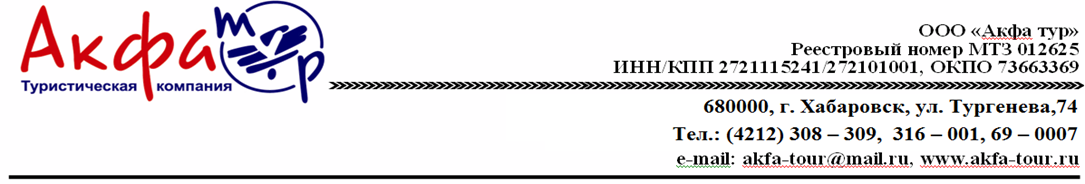 Классический  тур  «УРА! КАНИКУЛЫ!»                                                                                      тур для организованных школьных групп с 29 октября 2022 по 04 ноября 2022 года7 дней /6 ночей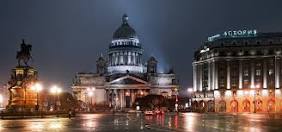 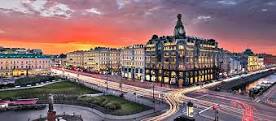 29.10.2022СубботаВстреча в аэропорту  Хабаровска в 10.00 Вылет в Санкт-Петербург в 12.20 , прибытие в 16.25 рейсом  авиакомпании Уральские Авиалинии Встреча  с гидом  и  трансфер в отель Ужин  в кафе города  по приезду ( или обед по дороге )Заселение  в отель в центре города в 2-х местные номера Свободное время30.10.2022Воскресенье Завтрак в отелеАвтобусная экскурсия «Моя большая маленькая страна». Вас ждет незабываемое путешествие по самым интересным и интерактивным музеям Петербурга - это Гранд Макет, где вся Россия представлена в миниатюре и Музей железных дорог с коллекцией редких и легендарных паровозов, тепловозов, электровозов, вагонов и другой железнодорожной техникой.Посещение национального шоу-музея «Гранд Макет Россия». На макетном поле площадью почти 800 м² объединены собирательные образы городов и регионов России. Динамику и насыщенность макету придают сотни движущихся составов и автомобилей, световые и звуковые эффекты, тысячи миниатюрных фигурок, составляющих жанровые сценки. А удивительный эффект смены дня и ночи не оставляет равнодушным ни одного посетителя.Обед в кафе города. Экскурсия в Музей железных дорог России. Сейчас невозможно представить современный мир без железнодорожного сообщения. Прошлому и настоящему железнодорожного транспорта посвящен новый мультимедийный музей. Его площадь огромна – 57 тысяч кв. метров. На ней разместилось 28 тысяч экспонатов. В музее представлены подлинные экспонаты в натуральную величину – старинные паровозы разных типов и настоящие вагоны прошлого века. Вы можете попробовать себя в роли машиниста и увидеть в разрезе настоящий паровоз.Свободное время в центре города. Самостоятельное возвращение в гостиницу.Обед в кафе. Свободное время в центре города. 31.10.2022 ПонедельникЗавтрак в отелеЭкскурсия «Богатство и роскошь петербургских дворцов» с посещением Русского музея, в котором представлена богатейшая коллекция произведений русского изобразительного искусства, предметов декоративно-прикладного искусства  с древнейших времен до наших дней, это более 40 000 экспонатов!Обед в кафе. Свободное время в центре города. 01.11.2022Вторник  Завтрак в отелеАвтобусная экскурсия в Царское Село «Жемчужина галантного века» с посещением Александровского дворца, который был построен в конце XVIII века по распоряжению императрицы Екатерины II в подарок к бракосочетанию её внука, великого князя Александра Павловича (будущего императора Александра I). Проект дворца составил знаменитый итальянский архитектор Джакомо Кваренги. Жил здесь с семьей и последний российский император Николай II.Обед в кафе города. Возвращение в гостиницу.02.11.2022СредаЗавтрак в отелеАвтобусная экскурсия «Вода – величайшая тайна вселенной» с посещением Музейного комплекса «Вселенная воды».Много тайн в нашей Вселенной, одна из неразгаданных до сих пор, - тайна воды. Живая и мертвая, спокойная и разрушительная, она в жизни Санкт-Петербурга играет огромную роль. О значении воды в жизни Санкт-Петербурга, о тайнах, которые таит в себе она, ребята узнают на экскурсии и в музее «вселенная Воды».  Обед в кафе. Свободное время в центре города. 03.11.2022ЧетвергЗавтрак в отелеАвтобусная экскурсия в Кронштадт «Есть в Финском заливе остров - музей Кронштадт» с посещением музея-макета фортов Кронштадта и Морского собора. Именно Петр I выбрал маленький островок в Финском заливе возле фарватера и сделал все, чтобы в кратчайшие сроки создать здесь мощную крепость на Балтике, которая с моря защищала столицу Российской империи – Санкт-Петербург. Вы посетите музей-макет фортов Кронштадта и Никольский Морской собор – главный военно-морской храм России.Обед в кафе. Возвращение в гостиницу04.11.2022ПятницаЗавтрак в отелеАвтобусная экскурсия «И все о той весне, и все о той войне» с посещением особняка Румянцева (экспозиция по теме Великая Отечественная война). Дедушки и бабушки сегодняшних школьников знают, что такое война, ведь она опалила своим огнем их детство и юность. Война не должна повториться, - словно заклинание повторяют люди доброй воли из многих стран и делают все, чтобы на земле царил мир. Необходимое условие для этого - память. Память о тех, кто отдал жизнь, чтобы сегодня небо было мирным, чтобы смеялись дети, а если тишину и нарушали громовые раскаты, то только праздничного салюта. Такого, который каждый год расцветает в небе в ознаменование еще одного мирного года, что прошел со дня Великой Победы.Экскурсия в Исаакиевский собор позволит Вам познакомиться с одним из самых грандиозных купольных сооружений не только в России, но и в мире. Еще бы! Общий вес здания достигает почти 300 тысяч тонн!!! около 500 тысяч строителей трудились над созданием Исаакиевского собора.Обед в кафе. Трансфер  в аэропорт (автобус)  Вылет в Хабаровск в 17.20 . Прибытие в Хабаровск 06.25 (05.11.22)Возможно изменение порядка проведения экскурсий, а также замена их на равноценныеСтоимость классических туров  в рублях на одного школьника  (осенние каникулы):ПРИ ОПЛАТЕ КАРТОЙ МИР  С 25.08.22 по 10.09.2022ПОЛУЧЕНИЕ КЭШБЭК НА КАРТУ  20%Подробности участия в программе КЭШБЭК по ссылкеhttp://www.akfa-tour.ru/kak-polischit-vozvrat-za-tur/Гостиница/общежитие.
Категория номеровГостиница/общежитие.
Категория номеровгруппа 6+1группа 13+1Тип завтракав туре «ЮНОСТЬ»номер в блоке, 2-х,-3-х местное размещение25 76022 150континентальный«ПОЛЮСТРОВО» ***стандартный номер, 2-х местное размещение26 65022 960шведский стол«ОХТИНСКАЯ» ***,номер стандарт, 2-х местное размещение27 96024400шведский стол«АЗИМУТ» ****, смарт номер, 2-х местное размещение29 96024 960шведский стол«МОСКВА» ****стандартный номер, 2-х местное размещение30 79026 790шведский стол«САНКТ-ПЕТЕРБУРГ» ****стандартный номер вид во двор2-х местное размещение30 79026 790шведский стол«РУСЬ» ****,  номер классик, 2-х местное размещение30 79026 790шведский стол«ДОСТОЕВСКИЙ» ****стандартный номер, 2-х местное размещение31 20027 200шведский столДоплата за взрослого в составе группы школьников3000В СТОИМОСТЬ ВКЛЮЧЕНО:ДОПОЛНИТЕЛЬНО ОПЛАЧИВАЕТСЯ:встреча в аэропортупроживание (согласно выбранному варианту)питание: завтраки, обеды – ежедневно;экскурсионная программа, включая входные билеты в музеиуслуги экскурсоводатранспорт - по программетрансфер в аэропорт.Авиабилет  прямой рейс : Хабаровск-Санкт –Петербург –Хабаровск  Стоимость  взрослый по субсидии ДВ  21 400 руб/челСтоимость по субсидии молодежь до 23 лет 15 600 руб/челСтоимость для ребенка до 12 лет субсидия   10 800 руб/челужин в кафе города (от 500 руб./чел);проезд на общественном транспорте;личные расходы